Annotated Illustrated Timeline10 pointsWHAT IT IS:Create a timeline & add captions & small pictures to bring it to life.TO DO: Create a timeline of the current historical period we are learning about.  The timeline should include:A minimum of 10 events w/ captions highlighting key information. Captions should be at least 1 sentence long.A minimum of 5 of the events should have colored illustrations highlighting key information. This can be done by hand, on the computer or using the internet.  A good internet timeline maker is located at:  http://www.readwritethink.org/files/resources/interactives/timeline_2/EXAMPLE: 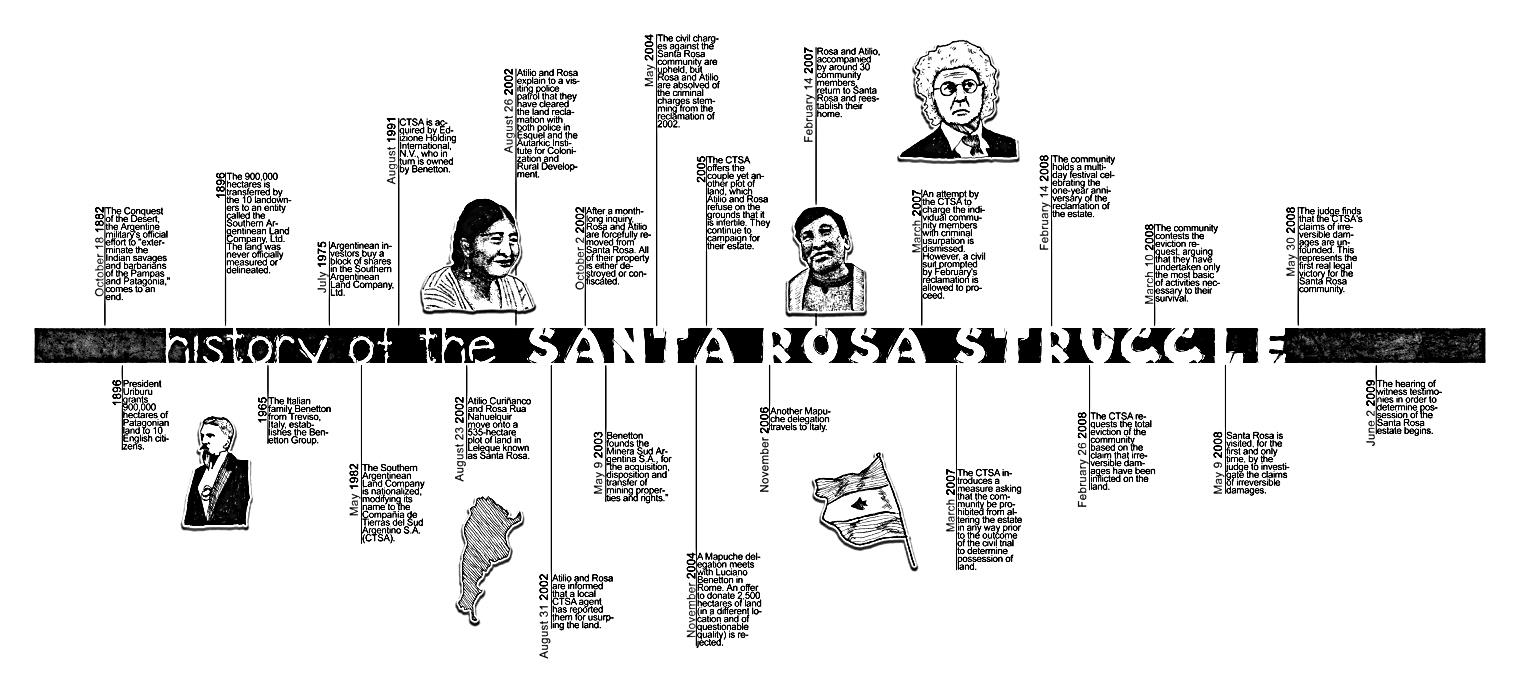 